SECRETARÍA DE EDUCACIÓNSUBSECRETARÍA DE EDUCACIÓN MEDIA SUPERIOR Y SUPERIORTECNOLÓGICO DE ESTUDIOS SUPERIORES DE CUAUTITLÁN IZCALLIDIRECCIÓN ACADÉMICAÁREA DE SERVICIO SOCIALFORMATO SOLICITUD DE SERVICIO SOCIAL    FO-205P11000-05CUAUTITLÁN IZCALLI, ESTADO DE MÉXICO A __(1)_____ DE __        _ DEL  _____  .DATOS PERSONALESNOMBRE COMPLETO:              (3)	                                                           SEXO: (4) _____                                                         APELLIDO PATERNO     APELLIDO MATERNO    NOMBRE (S)TELÉFONO: (5)	         DOMICILIO PARTICULAR: _(6)_____________________________ TELÉFONO CELULAR: (7) _________________             E-MAIL: (8) ____________________________________                                                                                      ESCOLARIDADNo. DE CONTROL: (9) _____________          CARRERA: (10)       PERIODO: (11) _______________                               SEMESTRE: _ (12) _____________DATOS DEL PROGRAMA DE SERVICIO SOCIALDEPENDENCIA OFICIAL: _ (13) _____________________________________________________ TITULAR DE LA DEPENDENCIA: _ (14) ________________________________________________ PUESTO DE LA DEPENDENCIA: (15) ________________________________________________NOMBRE DEL PROGRAMA: (16) __________________________________MODALIDAD: _(17)____________________________________ FECHA DE INICIO: _ (18) _____________________              FECHA DE TÉRMINO: _ (19) __________________ PROGRAMA DE ACTIVIDADES: _ (20) _________________________________ TIPO DE PROGRAMA: (21)FIRMA DEL ESTUDIANTE (22)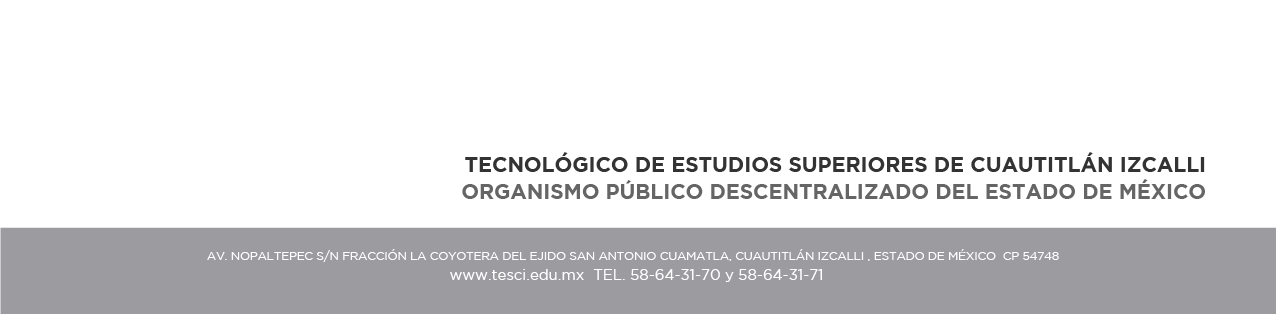 ()EDUCACIÓN PARA ADULTOS()DESARROLLO DE COMUNIDAD() ACTIVIDADES() ACTIVIDADES CÍVICAS () ACTIVIDADES CULTURALES() MEDIO AMBIENTE() DESARROLLO SUSTENTABLE() APOYO A LA SALUD() OTROSINSTRUCTIVO PARA LLENAR EL FORMATO DE: SOLICITUD DE SERVICIO SOCIAL FO-205P11000-05INSTRUCTIVO PARA LLENAR EL FORMATO DE: SOLICITUD DE SERVICIO SOCIAL FO-205P11000-05INSTRUCTIVO PARA LLENAR EL FORMATO DE: SOLICITUD DE SERVICIO SOCIAL FO-205P11000-05OBJETIVO: REGISTRAR LOS DATOS DEL ESTUDIANTE QUE PRESTARA SERVICIO SOCIALOBJETIVO: REGISTRAR LOS DATOS DEL ESTUDIANTE QUE PRESTARA SERVICIO SOCIALOBJETIVO: REGISTRAR LOS DATOS DEL ESTUDIANTE QUE PRESTARA SERVICIO SOCIALDISTRIBUCIÓN Y DESTINATARIO: SE GENERA EL ORIGINAL, ES LLENADA POR EL SOLICITANTE Y LA ARCHIVA EL ÁREA DE SERVICIO SOCIALDISTRIBUCIÓN Y DESTINATARIO: SE GENERA EL ORIGINAL, ES LLENADA POR EL SOLICITANTE Y LA ARCHIVA EL ÁREA DE SERVICIO SOCIALDISTRIBUCIÓN Y DESTINATARIO: SE GENERA EL ORIGINAL, ES LLENADA POR EL SOLICITANTE Y LA ARCHIVA EL ÁREA DE SERVICIO SOCIALNo.CONCEPTODESCRIPCIÓN1ESTADO DE MÉXICO AANOTAR EL DÍA MES Y AÑO EN QUE SE LLENA EL FORMATO2FOTOGRAFÍACOLOCAR LA FOTO DEL ESTUDIANTE3NOMBRE DEL  ESTUDIANTEESCRIBIR EL NOMBRE COMPLETO DEL ESTUDIANTE 4SEXOINDICAR AL SEXO QUE PERTENECE EL ESTUDIANTE 5TELÉFONO PARTICULARASENTAR EL NÚMERO TELEFÓNICO DE CASA6DOMICILIO PARTICULARAPUNTAR EL DOMICILIO DEL  ESTUDIANTE7TELÉFONO CELULARASENTAR EL NÚMERO DE TELÉFONO CELULAR8E- MAILESCRIBIR LA DIRECCIÓN DE CORREO ELECTRÓNICO9Nº DE CONTROLPLASMAR EL Nº DE CONTROL DEL  ESTUDIANTE10CARRERAINDICAR A QUE CARRERA PERTENECE11PERÍODOINDICAR EN QUE CICLO EN QUE INICIA EL SERVICIO SOCIAL EL  ESTUDIANTE12SEMESTREANOTAR EL SEMESTRE QUE CURSA13DEPENDENCIA OFICIALPLASMAR EL NOMBRE DE LA DEPENDENCIA DONDE SE REALIZARÁ SERVICIO SOCIAL14TITULAR DE LA DEPENDENCIAESCRIBIR EL NOMBRE COMPLETO DEL RESPONSABLE EN LA DEPENDENCIA  15PUESTO DE LA DEPENDENCIAESCRIBIR EL CARGO QUE TIENE EL RESPONSABLE DE LA DEPENDENCIA16NOMBRE DEL PROGRAMAESPECIFICAR EL NOMBRE DEL PROYECTO EN EL QUE SE PARTICIPARA17MODALIDADINDICAR A QUE MODALIDAD PERTENECE EL  ESTUDIANTE  ( PLAN DE ESTUDIOS 2009-2010,  PLAN DE ESTUDIOS 200418FECHA DE INICIOANOTAR LA FECHA DE INICIO DEL PROYECTO19FECHA DE TÉRMINOAPUNTAR LA FECHA DE TÉRMINO DEL PROYECTO20PROGRAMA DE ACTIVIDADESINDICAR BREVEMENTE LAS ACTIVIDADES QUE SE REALIZARAN DENTRO DEL PROGRAMA DE SERVICIO SOCIAL21TIPO DE PROGRAMAMARCAR CON UNA “X” EL TIPO DE PROGRAMA AL QUE PERTENECERÁ22FIRMA DEL ESTUDIANTE PLASMAR LA FIRMA DEL PRESTADOR DE SERVICIO SOCIAL